What are your rights?The UK  General Data Protection Regulation (UK GDPR) 2016 determines how your personal data is processed and advises on how to keep this data safe. It also stipulates your rights when it comes to processing your data, dependent on the purpose and legal basis used. 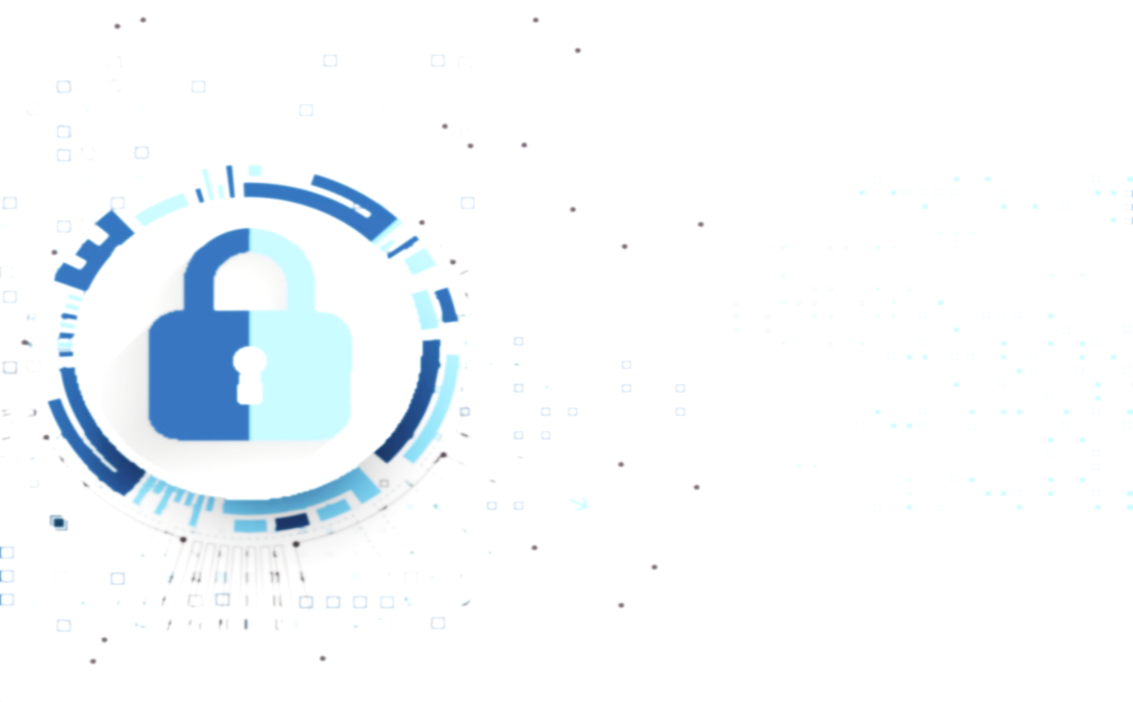 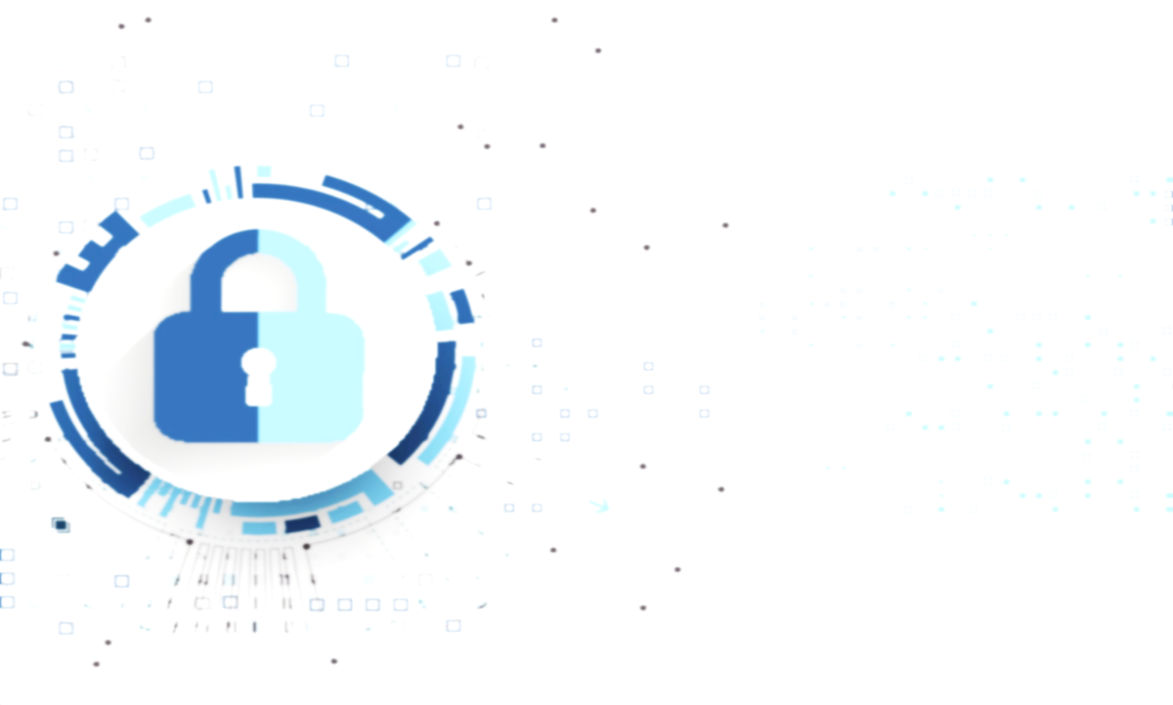 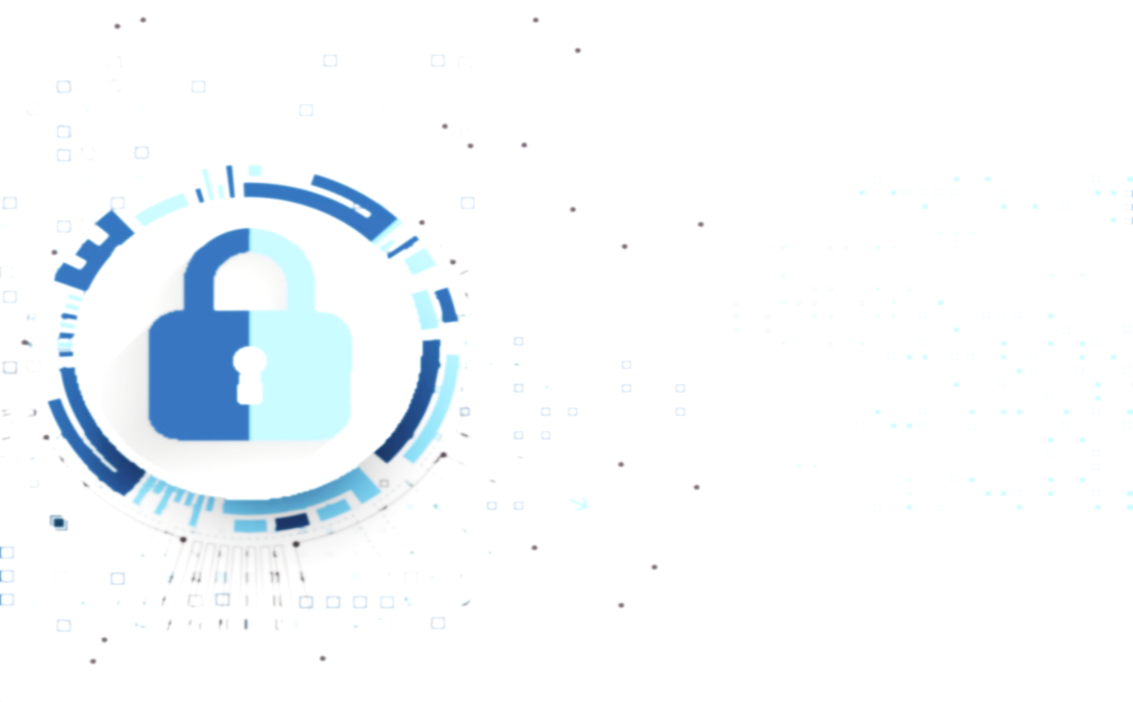 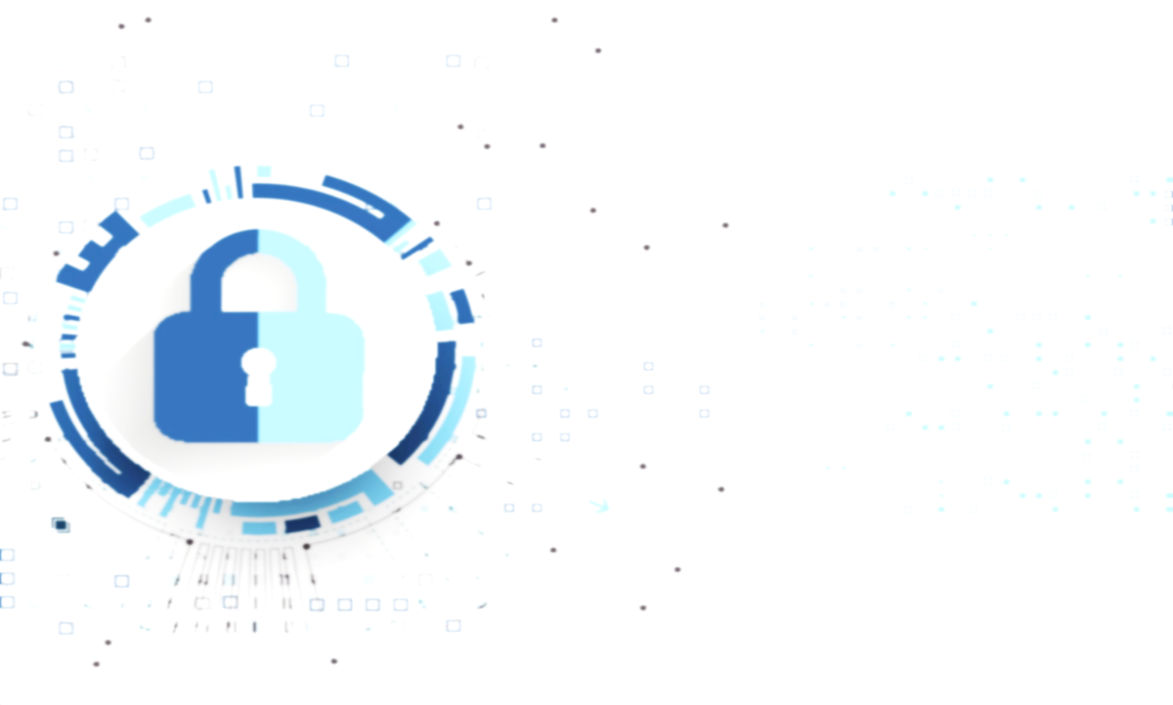 